Absent:                              have no concerns. Voted in advance to approve should majority agree.ENDS: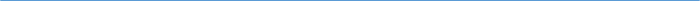 Barton Core Priorities/Strategic Plan Goals Drive Student Success1. Advance student entry, reentry, retention and completion strategies.2. Commit to excellence in teaching and learning.Cultivate Community Engagement3. Expand partnerships across the institution.4. Reinforce public recognition of Barton Community College.5. Foster a climate of inclusivity so students, employees, and communities are welcomed, supported, and valued for their contributions.Emphasize Institutional Effectiveness6. Develop, enhance, and align business processes.7. Manifest an environment that supports the mission of the college.Optimize Employee Experience8. Promote an environment that recognizes and supports employee engagement, innovation, collaboration, and growth.9. Develop, enhance, and align business human resource processes.AGENDA/MINUTESAGENDA/MINUTESTeam NameLearning, Instruction and Curriculum Committee (LICC)Date3/9/20222Time3:30 – 4:30 pmLocationZoom https://zoom.us/j/5354602075 FacilitatorFacilitatorBrian HoweBrian HoweBrian HoweBrian HoweRecorderSarah RiegelSarah RiegelSarah RiegelSarah RiegelSarah RiegelSarah RiegelTeam membersTeam membersTeam membersTeam membersTeam membersTeam membersTeam membersTeam membersTeam membersTeam membersTeam membersPresent  XAbsent   OPresent  XAbsent   OTeam 1Team 1Team 2Team 3Team 3AdditionalAdditionalNon-votingxBrian HoweTeam LeadBrian HoweTeam LeadxChris VanderlindeTeam LeadxMegan Schiffelbein Team LeadMegan Schiffelbein Team LeadxLori CrowtherLori CrowtherxKathy KottasoJohn MackJohn MackxTodd MobrayxMary DoyleMary DoylexKurt TealKurt TealxLee MillerxRenae SkeltonRenae SkeltonxSara HoffxMarlo ChavarriaMarlo ChavarriaxKaren KratzerKaren KratzerxClaudia MatherxRandy AllenRandy AllenxLaura Schlessiger xKristi MasonKristi MasonoElaine SimmonsGuestGuestGuestGuestGuestGuestGuestGuestGuestGuestGuestGuestGuestoDarren IveyDarren IveyoChris BakerxYuchen BoswellYuchen BoswellxMary FoleyMary FoleyxRoni WertzAction ItemsAction ItemsAction ItemsAction ItemsAction ItemsAction ItemsAction ItemsReporterReporterReporterNew/RevisedNew/RevisedEffective SemesterCOMM 1610 Introduction to Social MediaTeam 2 ReviewedNew CourseOne of the core courses for the new Digital Communications programStudents will have the opportunity to operate a real social media account Edits discussed in the meeting:Competencies G.1. and G.2. replace the first word of each statement with “verify”Motion to approve by Todd, Karen 2nd  Approved with changes COMM 1610 Introduction to Social MediaTeam 2 ReviewedNew CourseOne of the core courses for the new Digital Communications programStudents will have the opportunity to operate a real social media account Edits discussed in the meeting:Competencies G.1. and G.2. replace the first word of each statement with “verify”Motion to approve by Todd, Karen 2nd  Approved with changes COMM 1610 Introduction to Social MediaTeam 2 ReviewedNew CourseOne of the core courses for the new Digital Communications programStudents will have the opportunity to operate a real social media account Edits discussed in the meeting:Competencies G.1. and G.2. replace the first word of each statement with “verify”Motion to approve by Todd, Karen 2nd  Approved with changes COMM 1610 Introduction to Social MediaTeam 2 ReviewedNew CourseOne of the core courses for the new Digital Communications programStudents will have the opportunity to operate a real social media account Edits discussed in the meeting:Competencies G.1. and G.2. replace the first word of each statement with “verify”Motion to approve by Todd, Karen 2nd  Approved with changes COMM 1610 Introduction to Social MediaTeam 2 ReviewedNew CourseOne of the core courses for the new Digital Communications programStudents will have the opportunity to operate a real social media account Edits discussed in the meeting:Competencies G.1. and G.2. replace the first word of each statement with “verify”Motion to approve by Todd, Karen 2nd  Approved with changes COMM 1610 Introduction to Social MediaTeam 2 ReviewedNew CourseOne of the core courses for the new Digital Communications programStudents will have the opportunity to operate a real social media account Edits discussed in the meeting:Competencies G.1. and G.2. replace the first word of each statement with “verify”Motion to approve by Todd, Karen 2nd  Approved with changes COMM 1610 Introduction to Social MediaTeam 2 ReviewedNew CourseOne of the core courses for the new Digital Communications programStudents will have the opportunity to operate a real social media account Edits discussed in the meeting:Competencies G.1. and G.2. replace the first word of each statement with “verify”Motion to approve by Todd, Karen 2nd  Approved with changes Yuchen BoswellYuchen BoswellYuchen BoswellNewNewFall 2022CHLD 1505 Preschool ChildTeam 3 ReviewedCourse Title Change; Outcomes and Competencies ChangeUpdated syllabus for KCOGChanged courses title to allow for transferability to universities Edits discussed in the meeting:Competency B.1. should read Compare and contrast developmental stages of two or more theoristsCompetency G.2. should read Demonstrate awareness of cultural differences Motion to approve by Mary, Sara 2ndApproved with changes CHLD 1505 Preschool ChildTeam 3 ReviewedCourse Title Change; Outcomes and Competencies ChangeUpdated syllabus for KCOGChanged courses title to allow for transferability to universities Edits discussed in the meeting:Competency B.1. should read Compare and contrast developmental stages of two or more theoristsCompetency G.2. should read Demonstrate awareness of cultural differences Motion to approve by Mary, Sara 2ndApproved with changes CHLD 1505 Preschool ChildTeam 3 ReviewedCourse Title Change; Outcomes and Competencies ChangeUpdated syllabus for KCOGChanged courses title to allow for transferability to universities Edits discussed in the meeting:Competency B.1. should read Compare and contrast developmental stages of two or more theoristsCompetency G.2. should read Demonstrate awareness of cultural differences Motion to approve by Mary, Sara 2ndApproved with changes CHLD 1505 Preschool ChildTeam 3 ReviewedCourse Title Change; Outcomes and Competencies ChangeUpdated syllabus for KCOGChanged courses title to allow for transferability to universities Edits discussed in the meeting:Competency B.1. should read Compare and contrast developmental stages of two or more theoristsCompetency G.2. should read Demonstrate awareness of cultural differences Motion to approve by Mary, Sara 2ndApproved with changes CHLD 1505 Preschool ChildTeam 3 ReviewedCourse Title Change; Outcomes and Competencies ChangeUpdated syllabus for KCOGChanged courses title to allow for transferability to universities Edits discussed in the meeting:Competency B.1. should read Compare and contrast developmental stages of two or more theoristsCompetency G.2. should read Demonstrate awareness of cultural differences Motion to approve by Mary, Sara 2ndApproved with changes CHLD 1505 Preschool ChildTeam 3 ReviewedCourse Title Change; Outcomes and Competencies ChangeUpdated syllabus for KCOGChanged courses title to allow for transferability to universities Edits discussed in the meeting:Competency B.1. should read Compare and contrast developmental stages of two or more theoristsCompetency G.2. should read Demonstrate awareness of cultural differences Motion to approve by Mary, Sara 2ndApproved with changes CHLD 1505 Preschool ChildTeam 3 ReviewedCourse Title Change; Outcomes and Competencies ChangeUpdated syllabus for KCOGChanged courses title to allow for transferability to universities Edits discussed in the meeting:Competency B.1. should read Compare and contrast developmental stages of two or more theoristsCompetency G.2. should read Demonstrate awareness of cultural differences Motion to approve by Mary, Sara 2ndApproved with changes Roni WertzRoni WertzRoni WertzRevisedRevisedSummer 2022Syllabi Submitted to InactivateSyllabi Submitted to InactivateSyllabi Submitted to InactivateSyllabi Submitted to InactivateSyllabi Submitted to InactivateSyllabi Submitted to InactivateSyllabi Submitted to InactivateReporterReporterReporterInactivateInactivateEffective Semestern/an/an/an/an/an/an/aOther ItemsOther ItemsOther ItemsOther ItemsOther ItemsOther ItemsOther ItemsReporterReporterReporterBloom’s Taxonomy Discussionhttp://docs.bartonccc.edu/iss/documents/licc/july2015june2016/Outcomes%20&%20Competencies%20Matrix.pdfhttps://docs.bartonccc.edu/iss/documents/facultyresources/2015-2016%20Web%20Documents/Bloom%20Competencies%20vs%20Outcomes.pdfTeam uses the Outcomes and Competency Matrix as they are viewing syllabi; it’s a good guide and helps keep the reviews consistent – it is very outdatedSub-team will meet to revamp the Outcomes and Competency Matrix: Brian, Karen, Sara, ChrisBloom’s Taxonomy Discussionhttp://docs.bartonccc.edu/iss/documents/licc/july2015june2016/Outcomes%20&%20Competencies%20Matrix.pdfhttps://docs.bartonccc.edu/iss/documents/facultyresources/2015-2016%20Web%20Documents/Bloom%20Competencies%20vs%20Outcomes.pdfTeam uses the Outcomes and Competency Matrix as they are viewing syllabi; it’s a good guide and helps keep the reviews consistent – it is very outdatedSub-team will meet to revamp the Outcomes and Competency Matrix: Brian, Karen, Sara, ChrisBloom’s Taxonomy Discussionhttp://docs.bartonccc.edu/iss/documents/licc/july2015june2016/Outcomes%20&%20Competencies%20Matrix.pdfhttps://docs.bartonccc.edu/iss/documents/facultyresources/2015-2016%20Web%20Documents/Bloom%20Competencies%20vs%20Outcomes.pdfTeam uses the Outcomes and Competency Matrix as they are viewing syllabi; it’s a good guide and helps keep the reviews consistent – it is very outdatedSub-team will meet to revamp the Outcomes and Competency Matrix: Brian, Karen, Sara, ChrisBloom’s Taxonomy Discussionhttp://docs.bartonccc.edu/iss/documents/licc/july2015june2016/Outcomes%20&%20Competencies%20Matrix.pdfhttps://docs.bartonccc.edu/iss/documents/facultyresources/2015-2016%20Web%20Documents/Bloom%20Competencies%20vs%20Outcomes.pdfTeam uses the Outcomes and Competency Matrix as they are viewing syllabi; it’s a good guide and helps keep the reviews consistent – it is very outdatedSub-team will meet to revamp the Outcomes and Competency Matrix: Brian, Karen, Sara, ChrisBloom’s Taxonomy Discussionhttp://docs.bartonccc.edu/iss/documents/licc/july2015june2016/Outcomes%20&%20Competencies%20Matrix.pdfhttps://docs.bartonccc.edu/iss/documents/facultyresources/2015-2016%20Web%20Documents/Bloom%20Competencies%20vs%20Outcomes.pdfTeam uses the Outcomes and Competency Matrix as they are viewing syllabi; it’s a good guide and helps keep the reviews consistent – it is very outdatedSub-team will meet to revamp the Outcomes and Competency Matrix: Brian, Karen, Sara, ChrisBloom’s Taxonomy Discussionhttp://docs.bartonccc.edu/iss/documents/licc/july2015june2016/Outcomes%20&%20Competencies%20Matrix.pdfhttps://docs.bartonccc.edu/iss/documents/facultyresources/2015-2016%20Web%20Documents/Bloom%20Competencies%20vs%20Outcomes.pdfTeam uses the Outcomes and Competency Matrix as they are viewing syllabi; it’s a good guide and helps keep the reviews consistent – it is very outdatedSub-team will meet to revamp the Outcomes and Competency Matrix: Brian, Karen, Sara, ChrisBloom’s Taxonomy Discussionhttp://docs.bartonccc.edu/iss/documents/licc/july2015june2016/Outcomes%20&%20Competencies%20Matrix.pdfhttps://docs.bartonccc.edu/iss/documents/facultyresources/2015-2016%20Web%20Documents/Bloom%20Competencies%20vs%20Outcomes.pdfTeam uses the Outcomes and Competency Matrix as they are viewing syllabi; it’s a good guide and helps keep the reviews consistent – it is very outdatedSub-team will meet to revamp the Outcomes and Competency Matrix: Brian, Karen, Sara, ChrisBrian HoweBrian HoweBrian HoweFUNDAMENTAL SKILLS                             REGIONAL WORKFORCE NEEDS   WORK PREPAREDNESS                    BARTON SERVICES AND REGIONAL LOCATIONSACADEMIC ADVANCEMENT             STRATEGIC PLAN“BARTON EXPERIENCE”CONTINGENCY PLANNING